Publicado en Ciudad de México  el 03/07/2024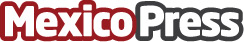 Hack Day 2024 Minsait Girl Power: Empoderando el futuroImpulsando carreras STEM Minsait, una empresa de Indra en México, impulsa la innovación y creatividad de jóvenes estudiantes en la competencia Hack Day y fomenta la colaboración universitaria con la participación de estudiantes de prestigiosas universidades mexicanas para resolver retos tecnológicosDatos de contacto:Gabriela Medina GuerreroAB Estudio de Comunicación, Directora Asociada 5539663493Nota de prensa publicada en: https://www.mexicopress.com.mx/hack-day-2024-minsait-girl-power-empoderando Categorías: Nacional Programación Ciberseguridad Universidades Innovación Tecnológica http://www.mexicopress.com.mx